Ponovimo UNUTAR-IZVAN: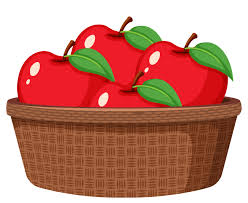 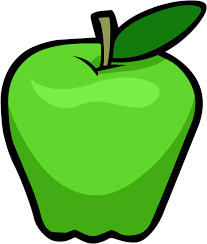      JE U KOŠARI.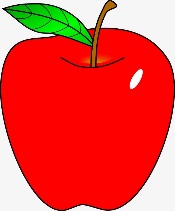  J                           JE IZVAN KOŠARE.Imenuj  i pokaži voće koje se nalazi UNUTAR košare. 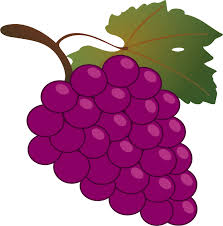 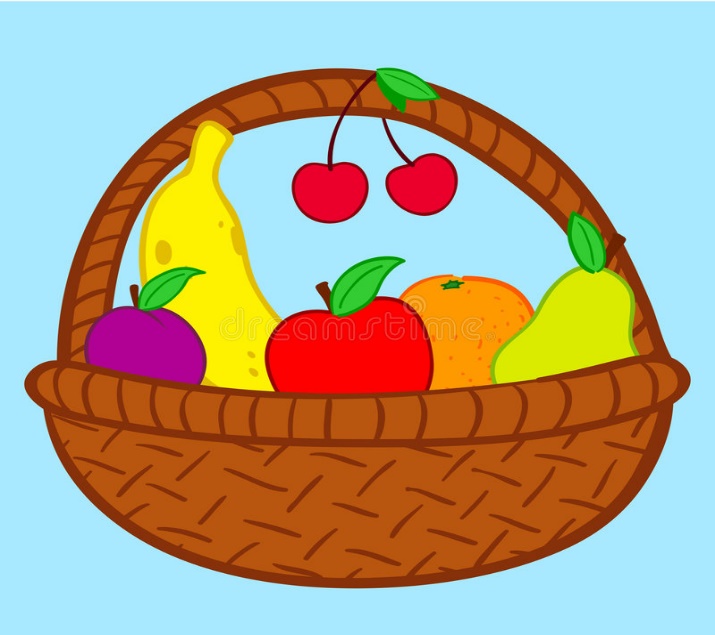 Ponovimo ISPRED-IZA: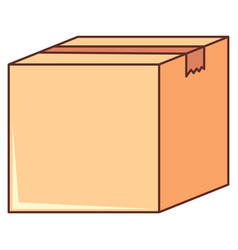 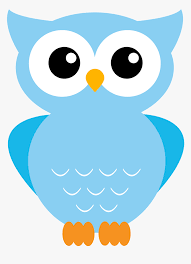 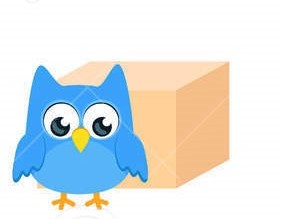 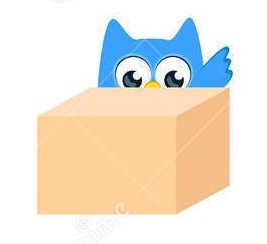 POKAŽI GDJE SE LISICA NALAZI ISPRED: 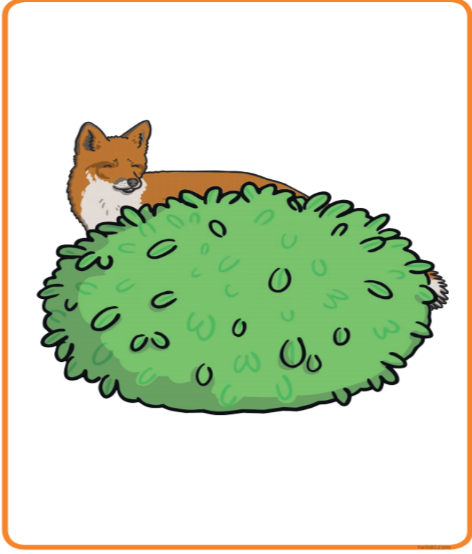 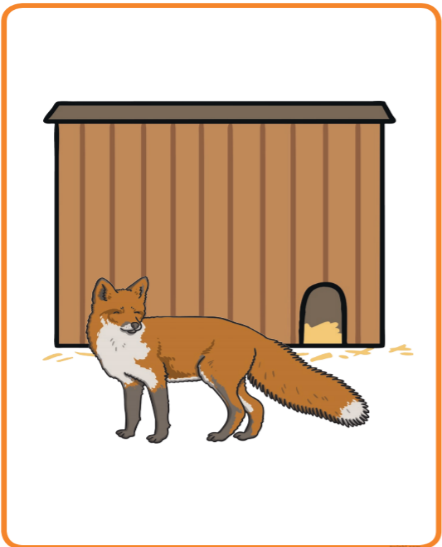 